Max MustermannMusterstraße 12312345 Musterstadtmax@mustermann.de0171 23456789MusterhochschuleSekretariatStraße 12312345 MusterstadtMusterstadt, 03.07.2023 Meine Motivation für ein Data Science StudiumWintersemester 2023/2024Sehr geehrte Damen und Herren,Das Abitur erfolgreich abschließend suche ich nach einer Möglichkeit, meine Talente und Interessen zu vertiefen und. Da sich speziell die Stochastik während meiner gesamten schulischen Laufbahn und speziell in der gymnasialen Oberstufe als der Kern meiner Veranlagungen, ja sogar meiner Motivation herausgestellt hat, bin ich nun entschlossen, mich für einen Studiengang im Bereich Data Science zu bewerben. Die speziellen Module Ihres Studiengangs sowie der Ruf Ihrer Universität, als eine der besten Europas, haben mich dazu bewogen, mich für Sie zu entscheiden.Aktuell bin ich Schüler an der Musterschule und werde mein Abitur voraussichtlich im Juli 2023 mit sehr guten Leistungen in Mathematik, Informatik und Englisch erreichen. Während eines zweiwöchigen Praktikums bei „WebWebWeb“ im Bereich Webentwicklung konnte ich bereits erste praktische Erfahrungen mit Datenbanken sammeln. Darauf aufbauend habe ich mir die Programmiersprachen Python sowie SQL beigebracht. Mein Interesse für die Datenverarbeitung wurde früh geweckt. Einmal damit angefangen, entwickelten sich Daten zum Anknüpfungspunkt für nahezu alles. In meiner Freizeit beispielsweise habe ich mit einigen Freunden eine Plattform für das deutschlandweite Verkaufen von Sammelkarten entwickelt. In diesem Projekt bin ich für das Sammeln und Auswerten nutzerseitiger Daten verantwortlich. Einem Studienbeginn zum nächsten Wintersemester an Ihrer Hochschule sehe ich mit großer Freude entgegen. Ich freue mich darauf, eine positive Antwort von Ihnen zu erhalten. Für eventuelle Rückfragen stehe ich Ihnen jederzeit zur Verfügung.Mit freundlichen Grüßen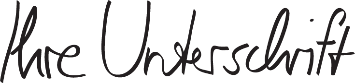 Max Mustermann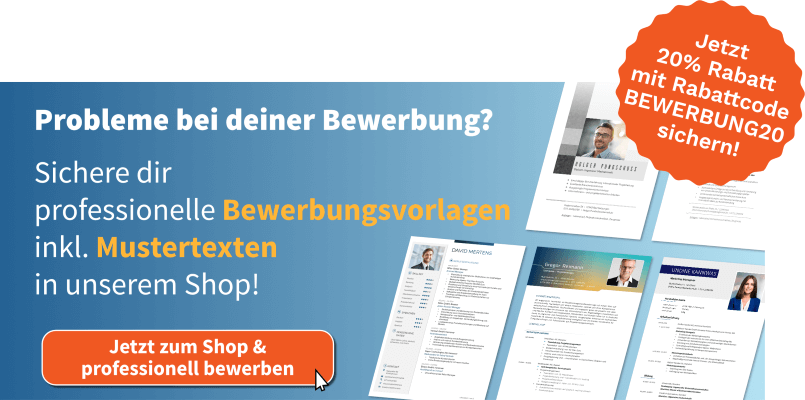 shop.bewerbung.net